.no tags, no restarts Quelle: www.get-in-line.deDer Tanz beginnt mit dem Einsatz des Gesangs.⅛ turn r, ⅛ turn r, ¼ turn r/shuffle forward, rock forward, back, drag/closeStep, lock, locking shuffle forward, rock forward, ½ turn r, ¼ turn rBehind, ¼ turn l, shuffle forward turning ½ l, back 2, coaster stepWalk 2, shuffle forward, step, pivot ½ r, ¼ turn r, touchWiederholung bis zum EndeFür Fehler in der Übersetzung, dem Inhalt, der Rechtschreibung u.ä. gibt es keine Gewähr!Und lächeln nicht vergessen, denn Tanzen macht Spaß! Eure Silvia vomCountry Linedancer Berlin-Brandenburg e. V. www.country-linedancer.deWhere! (de)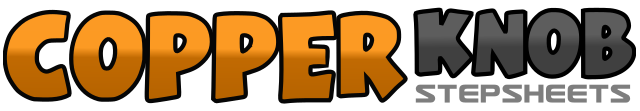 .......Count:32Wand:4Ebene:Improver.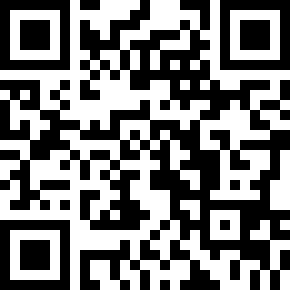 Choreograf/in:Silvia Schill (DE) - 26 September 2020Silvia Schill (DE) - 26 September 2020Silvia Schill (DE) - 26 September 2020Silvia Schill (DE) - 26 September 2020Silvia Schill (DE) - 26 September 2020.Musik:Where Are We Goin' - Luke BryanWhere Are We Goin' - Luke BryanWhere Are We Goin' - Luke BryanWhere Are We Goin' - Luke BryanWhere Are We Goin' - Luke Bryan........1-2⅛ Drehung rechts herum und Schritt nach vorn mit rechts - ⅛ Drehung rechts herum und Schritt nach vorn mit links (3 Uhr)3&4⅛ Drehung rechts herum und Schritt nach vorn mit rechts - LF an rechten heransetzen, ⅛ Drehung rechts herum und Schritt nach vorn mit rechts (6 Uhr)5-6Schritt nach vorn mit links - Gewicht zurück auf den RF7-8Schritt nach hinten mit links - RF auf der Hacke an linken heranziehen/-setzen1-2Schritt nach vorn mit links - RF hinter linken einkreuzen3&4Schritt nach vorn mit links - RF hinter linken einkreuzen und Schritt nach vorn mit links5-6Schritt nach vorn mit rechts - Gewicht zurück auf den LF7-8½ Drehung rechts herum und Schritt nach vorn mit rechts - ¼ Drehung rechts herum und Schritt nach links mit links (3 Uhr)1-2RF hinter linken kreuzen - ¼ Drehung links herum und Schritt nach vorn mit links (12 Uhr)3&4¼ Drehung links herum und Schritt nach rechts mit rechts - LF an rechten heransetzen, ¼ Drehung links herum und Schritt nach hinten mit rechts (6 Uhr)5-62 Schritte nach hinten (l - r)7&8Schritt nach hinten mit links - RF an linken heransetzen und kleinen Schritt nach vorn mit links1-22 Schritte nach vorn (r - l)3&4Schritt nach vorn mit rechts - LF an rechten heransetzen und Schritt nach vorn mit rechts5-6Schritt nach vorn mit links - ½ Drehung rechts herum auf beiden Ballen, Gewicht am Ende rechts (12 Uhr)7-8¼ Drehung rechts herum und Schritt nach links mit links - RF neben linkem auftippen (3 Uhr)